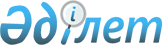 "Тестілеу рәсімдерін және мемлекеттік қызмет персоналы жөніндегі автоматтандырылған бірыңғай дерекқордың (ақпараттық жүйенің) үздіксіз жұмыс істеуін техникалық қамтамасыз ету жөніндегі операторды айқындау туралы" Қазақстан Республикасы Үкіметінің 2020 жылғы 29 қаңтардағы № 14 қаулысының күші жойылды деп тану туралыҚазақстан Республикасы Үкіметінің 2023 жылғы 13 қыркүйектегі № 789 қаулысы
      ЗҚАИ-ның ескертпесі!
      Осы қаулы 2023 жылғы 31 желтоқсаннан бастап қолданысқа енгізіледі
      Қазақстан Республикасының Үкіметі ҚАУЛЫ ЕТЕДІ:
      1. "Тестілеу рәсімдерін және мемлекеттік қызмет персоналы жөніндегі автоматтандырылған бірыңғай дерекқордың (ақпараттық жүйенің) үздіксіз жұмыс істеуін техникалық қамтамасыз ету жөніндегі операторды айқындау туралы" Қазақстан Республикасы Үкіметінің 2020 жылғы 29 қаңтардағы № 14 қаулысының күші жойылды деп танылсын.
      2. Осы қаулы 2023 жылғы 31 желтоқсаннан бастап қолданысқа енгізіледі.
					© 2012. Қазақстан Республикасы Әділет министрлігінің «Қазақстан Республикасының Заңнама және құқықтық ақпарат институты» ШЖҚ РМК
				
      Қазақстан РеспубликасыныңПремьер-Министрі

Ә. Смайылов
